Об утверждении программы профилактики рисков причинения вреда (ущерба) охраняемым законом ценностям при осуществлении 
муниципального земельного контроля на территории Горноуральского городского округа на 2023 годВ соответствии с Федеральным законом от 6 октября 2003 года № 131-ФЗ «Об общих принципах организации местного самоуправления в Российской Федерации», Федеральным законом от 31 июля 2020 года № 248-ФЗ                         «О государственном контроле (надзоре) и муниципальном контроле в Российской Федерации», постановлением Правительства Российской Федерации от 25.06.2021 года № 990 «Об утверждении Правил разработки и утверждения контрольными (надзорными) органами программы профилактики рисков причинения вреда (ущерба) охраняемым законом ценностям», Уставом Горноуральского городского округа, администрация Горноуральского городского округаПОСТАНОВЛЯЕТ:1. Утвердить программу профилактики рисков причинения вреда (ущерба) охраняемым законом ценностям при осуществлении муниципального земельного контроля на территории Горноуральского городского округа на 2023 год (приложение).2. Контроль за исполнением настоящего постановления возложить                   на председателя комитета по управлению муниципальным имуществом 
и земельным отношениям администрации Горноуральского городского округа    А.А. Фадеева. 3. Разместить данное постановление на официальном сайте Горноуральского городского округа.Глава округа                                                                                               Д.Г. ЛетниковПриложениеУТВЕРЖДЕНАпостановлением администрацииГорноуральского городского округаот _____________№_________«Об утверждении программы профилактики рисков причинения вреда (ущерба) охраняемым законом ценностям при осуществлении муниципального земельного контроля на территории Горноуральского городского округа на 2023 год»ПРОГРАММА профилактики рисков причинения вреда (ущерба) охраняемым законом ценностям при осуществлении муниципального земельного контроля 
на территории Горноуральского городского округа на 2023 год Настоящая программа разработана в соответствии со статьей 44 Федерального закона от 31.07.2021 года № 248-ФЗ «О государственном контроле (надзоре) и муниципальном контроле в Российской Федерации», постановлением Правительства Российской Федерации от 25.06.2021 года № 990 «Об утверждении Правил разработки и утверждения контрольными (надзорными) органами программы профилактики рисков причинения вреда (ущерба) охраняемым законом ценностям» и предусматривает комплекс мероприятий по профилактике рисков причинения вреда (ущерба) охраняемым законом ценностям при осуществлении муниципального земельного контроля на территории Горноуральского городского округа (далее – муниципальный земельный контроль).1. Анализ текущего состояния осуществления муниципального земельного контроля, описание текущего развития профилактической деятельности контрольного органа, характеристика проблем, на решение которых направлена Программа	Муниципальный контроль на территории Горноуральского городского округа осуществляет администрация Горноуральского городского округа в лице Комитета по управлению муниципальным имуществом и земельным отношениям администрации Горноуральского городского округа (далее – орган муниципального земельного контроля).Предметом муниципального земельного контроля является соблюдение юридическими лицами, индивидуальными предпринимателями, гражданами (далее – контролируемые лица) обязательных требований в отношении объектов земельных отношений, за нарушение которых законодательством Российской Федерации предусмотрена административная ответственность.	При осуществлении муниципального земельного контроля орган муниципального земельного контроля осуществляет контроль за соблюдением: 1) обязательных требований о недопущении самовольного занятия земельных участков или части земельных участков, в том числе использования земельных участков или части земельных участков лицом, не имеющим предусмотренных законодательством прав на них; 	2) обязательных требований об использовании земельных участков            по целевому назначению в соответствии с их принадлежностью к той или иной категории земель и (или) разрешенным использованием; 	3) обязательных требований, связанных с обязательным использованием земельных участков, предназначенных для жилищного или иного строительства,  в указанных целях в течение установленного срока; 	4) обязательных требований, связанных с обязанностью по приведению земельных участков в состояние, пригодное для использования по целевому назначению; 	5) исполнения предписаний об устранении нарушений обязательных требований, выданных должностными лицами, уполномоченными осуществлять муниципальный земельный контроль, в пределах их компетенции. 	В ходе обобщения практики осуществления муниципального земельного контроля на территории Горноуральского городского округа прослеживается, что наиболее распространенным нарушением требований земельного законодательства является самовольное занятие земельного участка или использование земельного участка без правоустанавливающих документов, ответственность за указанные нарушения предусмотрена статьей 7.1 Кодекса      об административных правонарушениях Российской Федерации.2. Цели и задачи реализации программы профилактикиЦели профилактических мероприятий:1) стимулирование добросовестного соблюдения обязательных требований всеми контролируемыми лицами; 2) устранение условий, причин и факторов, способных привести                    к нарушениям обязательных требований и (или) причинению вреда (ущерба) охраняемым законом ценностям; 3) создание условий для доведения обязательных требований                       до контролируемых лиц, повышение информированности о способах                    их соблюдения;4) предупреждение нарушений контролируемыми лицами обязательных требований, включая устранение причин, факторов и условий, способствующих возможному нарушению обязательных требований.Проведение профилактических мероприятий программы профилактики направлено на решение следующих задач:1) укрепление системы профилактики нарушений обязательных требований;2) выявление причин, факторов и условий, способствующих нарушениям обязательных требований, разработка мероприятий, направленных на устранение нарушений обязательных требований;3) повышение уровня правовой грамотности контролируемых лиц, в том числе путем обеспечения доступности информации об обязательных требованиях земельного законодательства;4) повышение правосознания и правовой культуры юридических лиц, индивидуальных предпринимателей и граждан в сфере земельных правоотношений;5) другие задачи в зависимости от выявленных проблем и текущего состояния профилактической работы.3. Перечень профилактических мероприятий, сроки (периодичность) их проведения4. Показатели результативности и эффективности программы профилактики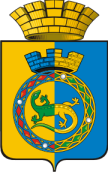 АДМИНИСТРАЦИЯ ГОРНОУРАЛЬСКОГО ГОРОДСКОГО ОКРУГАпостановление№ п/пНаименование мероприятияПериодичность и сроки проведенияОтветственный (подразделение и (или) должностные лица1.Размещение на официальном сайте Горноуральского городского округа www.grgo.ru перечня нормативных правовых актов, регулирующих осуществление муниципального земельного контроля на территории Горноуральского городского округа.ПостоянноКомитет по управлению муниципальным имуществом и земельным отношениям администрации Горноуральского городского округа2.Консультирование, юридических лиц, индивидуальных предпринимателей, физических лиц. Осуществляется в устной или письменной форме по следующим вопросам:1) местонахождение, контактные телефоны, адрес официального сайта Горноуральского городского округа в информационно-телекоммуникационной сети «Интернет» (www.grgo.ru) и адреса электронной почты;2) график работы органа муниципального земельного контроля, время приема посетителей;3) номера кабинетов, где проводятся прием и информирование посетителей по вопросам осуществления муниципального земельного контроля;4) перечень нормативных правовых актов, регулирующих осуществление муниципального земельного контроля;5) перечень актов, содержащих обязательные требования.Консультирование может осуществляться по телефону, посредством видео-конференц-связи, на личном приеме либо в ходе проведения профилактического мероприятия, контрольного мероприятия.По мере необходимостиКомитет по управлению муниципальным имуществом и земельным отношениям администрации Горноуральского городского округа3.Обеспечение регулярного обобщения практики осуществления муниципального земельного контроля на территории Горноуральского городского округа.ЕжегодноКомитет по управлению муниципальным имуществом и земельным отношениям администрации Горноуральского городского округа4.Объявление предостережений в случае наличия у органа муниципального земельного контроля сведений о готовящихся нарушениях обязательных требований и (или) в случае отсутствия подтверждения данных о том, что нарушение обязательных требований причинило вред (ущерб) охраняемым законом ценностям либо создало угрозу причинения вреда (ущерба) охраняемым законом ценностям.Постоянно при наличии оснований, предусмотренных статьей 49 Федерального закона от 31.07.2020 № 248-ФЗ «О государственном контроле (надзоре) и муниципальном контроле в Российской Федерации»Комитет по управлению муниципальным имуществом и земельным отношениям администрации Горноуральского городского округа5.Профилактический визит. Проводится в форме профилактической беседы по месту осуществления деятельности контролируемого лица либо путем использования видео-конференц-связи. В ходе профилактического визита контролируемое лицо информируется об обязательных требованиях, предъявляемых к его деятельности, либо к принадлежащим ему объектам контроля, их соответствии критериям риска, основаниях и о рекомендуемых способах снижения категории риска, а также о видах, содержании и об интенсивности контрольных (надзорных) мероприятий, проводимых в отношении объекта контроля исходя из его отнесения к соответствующей категории риска.По мере необходимости в соответствии со ст. 52 Федерального закона от 31.07.2020 № 248-ФЗ «О государственном контроле (надзоре) и муниципальном контроле в Российской Федерации»Комитет по управлению муниципальным имуществом и земельным отношениям администрации Горноуральского городского округа№ п/п п/пп/пНаименование показателяВеличина11.Полнота информации, размещенной на официальном сайте Горноуральского городского округа в информационно-телекоммуникационной сети «Интернет» (www.grgo.ru) в соответствии с частью 3 статьи 46 Федерального закона от 31 июля 2021 г. № 248-ФЗ «О государственном контроле (надзоре) и муниципальном контроле в Российской Федерации»100%2.Доля граждан удовлетворённых консультированием в общем количестве граждан обратившихся за консультированием100%